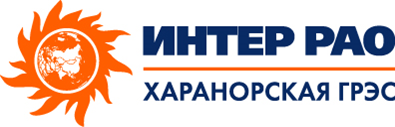 Филиал «Харанорская ГРЭС» Акционерное общество «Интер РАО – Электрогенерация»п. Ясногорск, Оловяннинский район, Забайкальский край, Россия, 674520Тел./Факс: +7 (30253) 45-400, E-mail: secretary_hargres@interrao.ru«16» августа 2018 г									№ 214/4           УВЕДОМЛЕНИЕо внесении изменений в Закупочную документацию  В целях удовлетворения нужд Заказчика филиала «Харанорская ГРЭС» АО «Интер РАО-Электрогенерация», 674520, Забайкальский край, Оловяннинский р., п. Ясногорск (далее – Заказчик), Организатор закупки ― филиала «Харанорская ГРЭС» АО «Интер РАО-Электрогенерация», 674520, Забайкальский край, Оловяннинский р., п. Ясногорск, на основании 214 Закупочной документации по открытому запросу котировок в электронной форме, настоящим сообщает о внесении изменений в Закупочную документацию.Просим Закупочную документацию принять в новой редакции:Документ Закупочной документацииПриложение 1 (Техническое задание)Секретарь Закупочной комиссии						Н,В. Стуре Исп. Ибрагимов В.И(30253) 45400 доб.62189Ibragimov_VI@interrao.ru	